Title: Feedback on the Center for Scientific Review’s (CSR) 2019 New Chair Orientation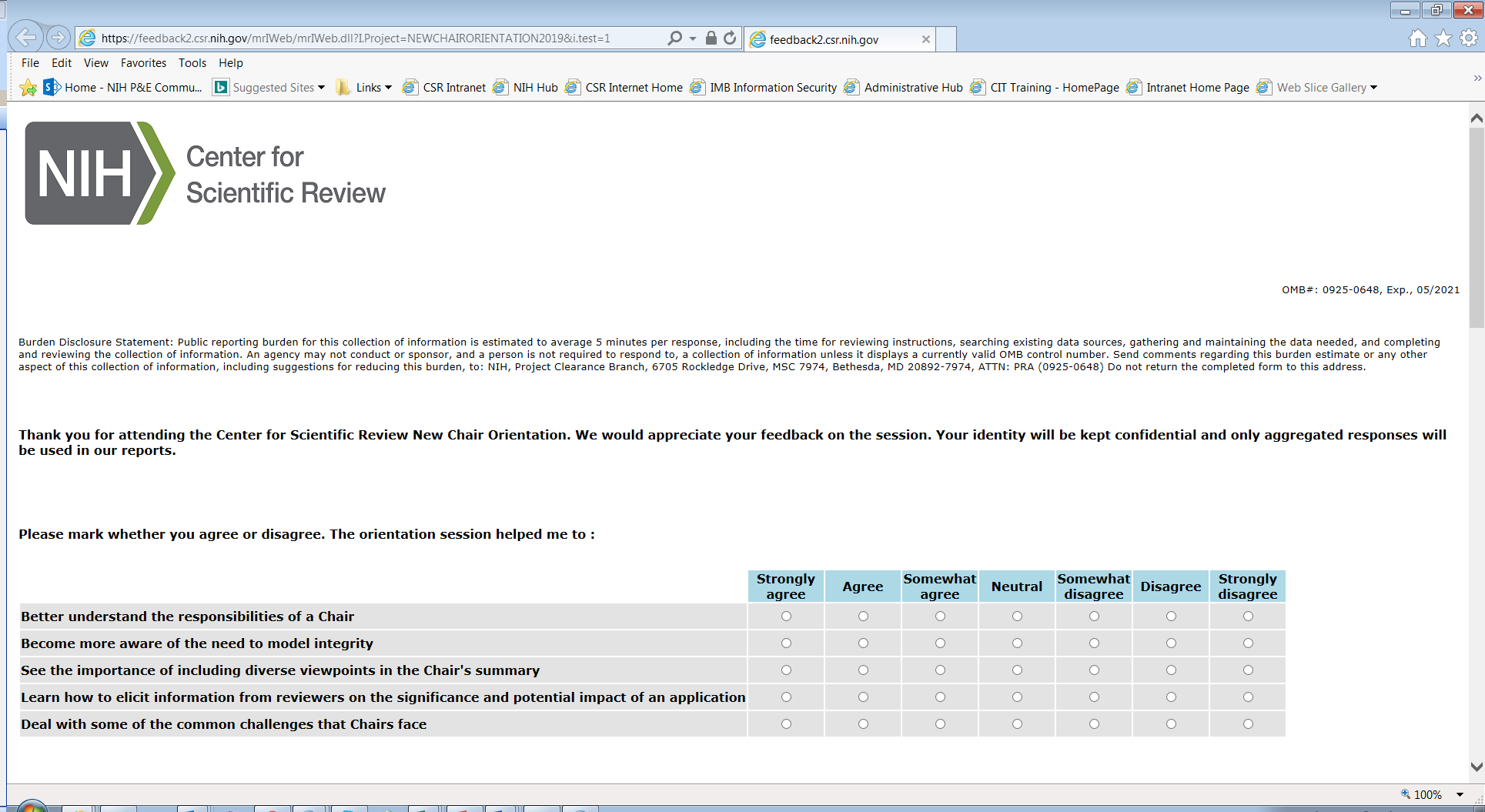 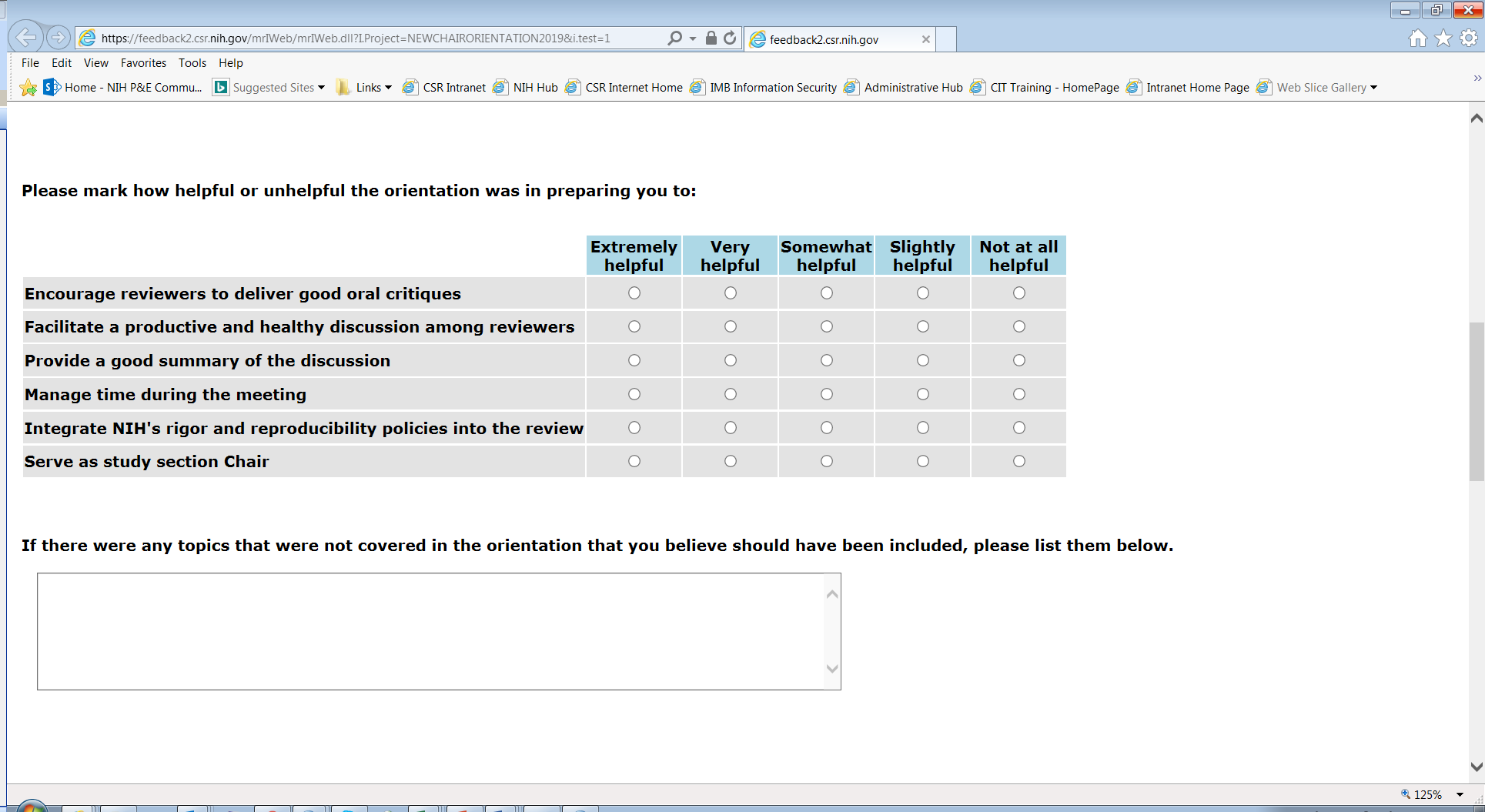 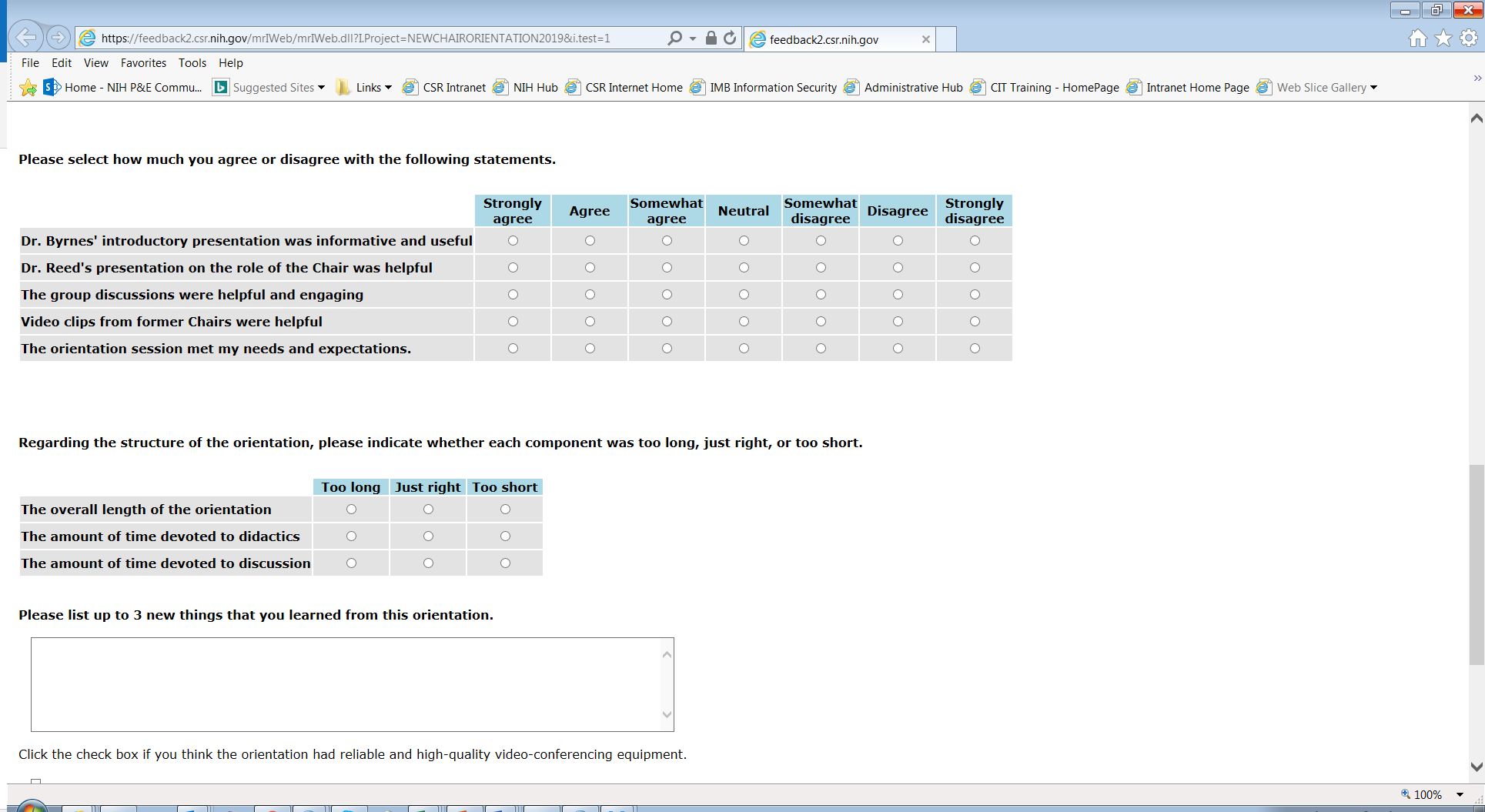 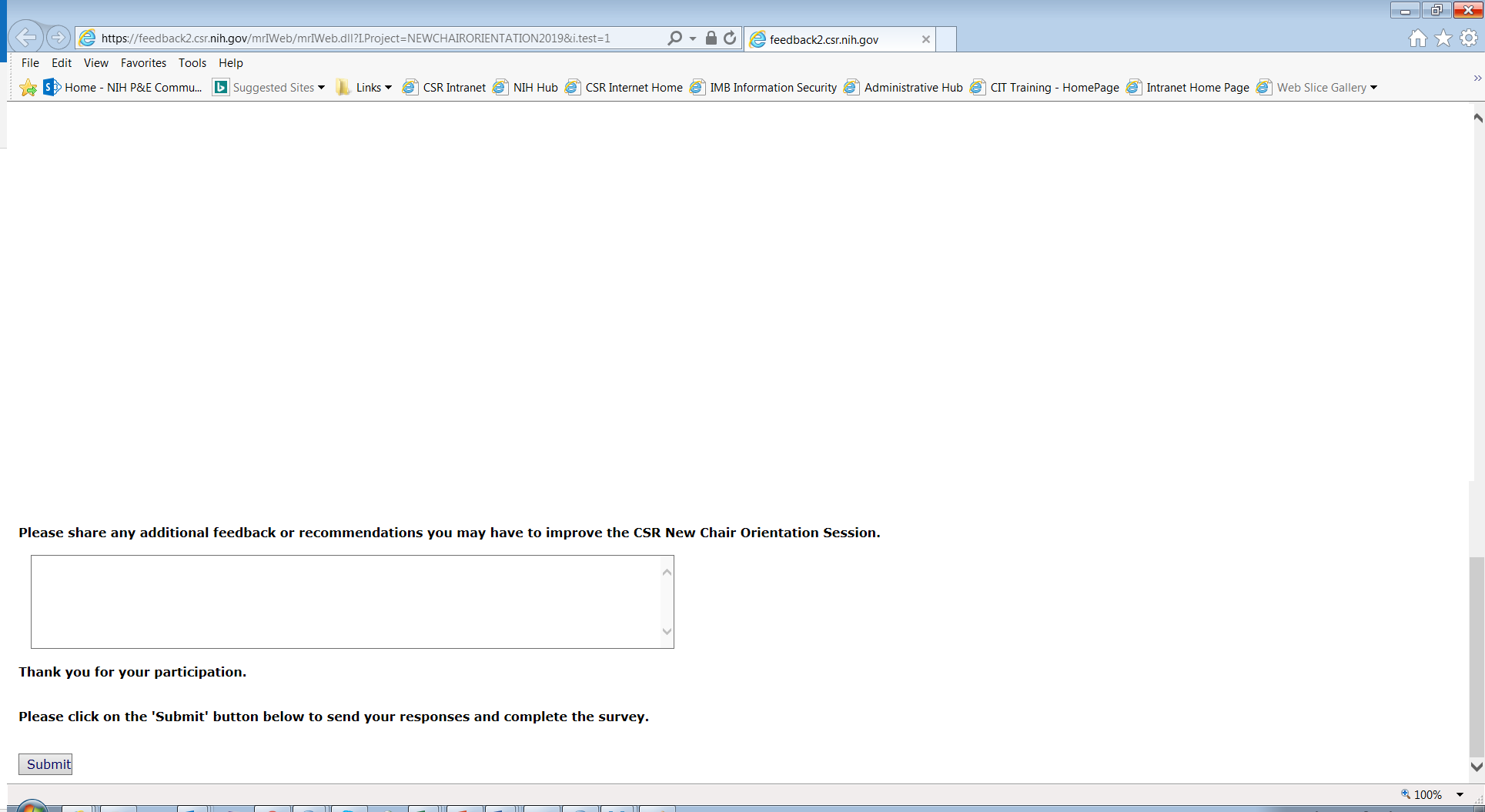 